z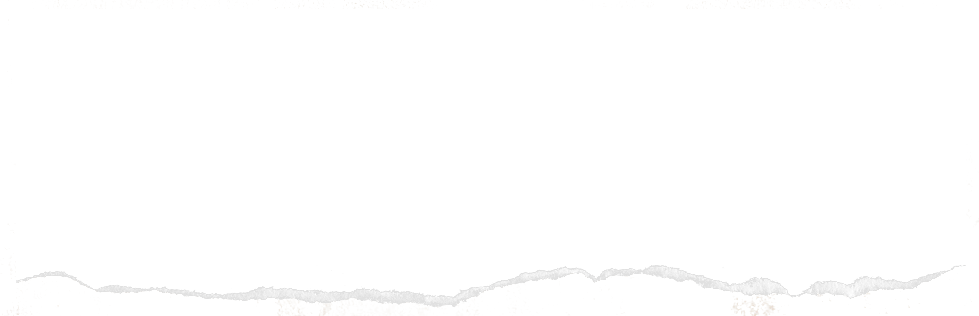 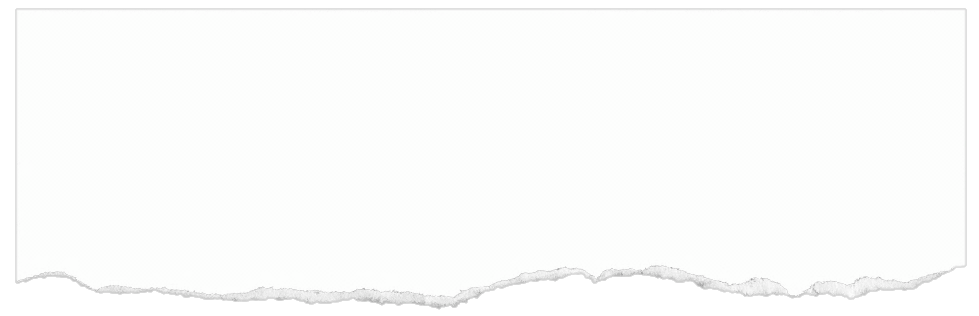 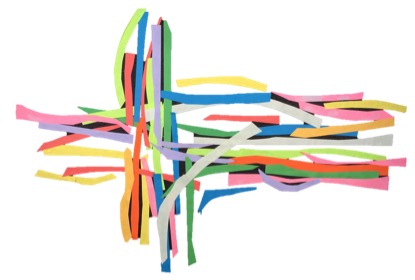 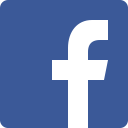 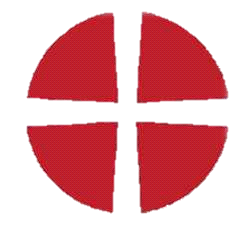 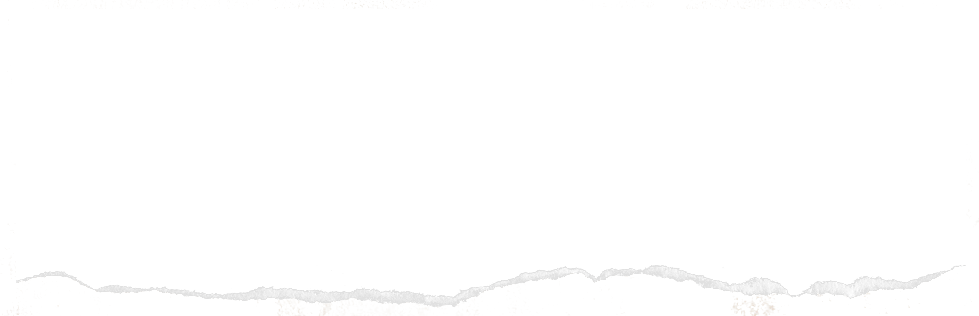 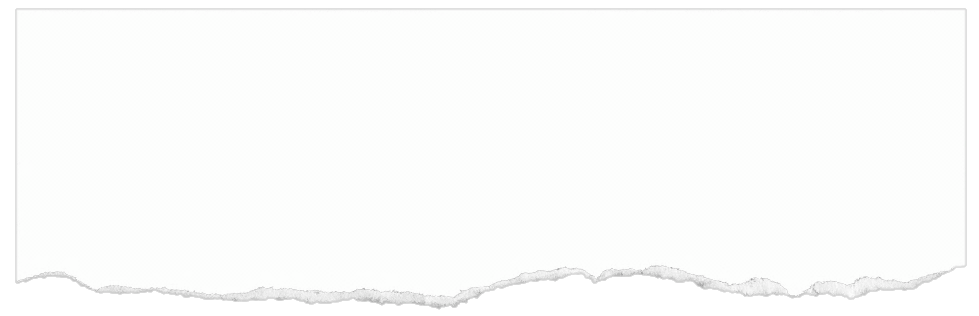 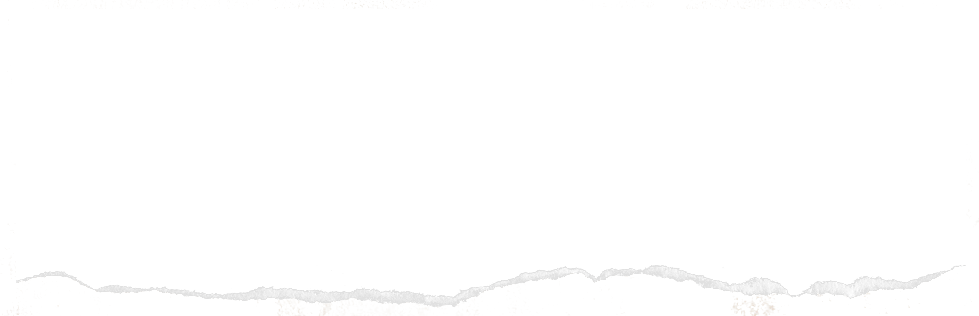 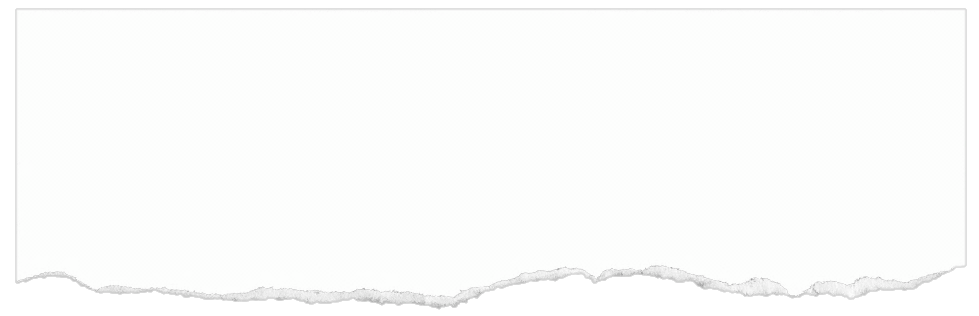 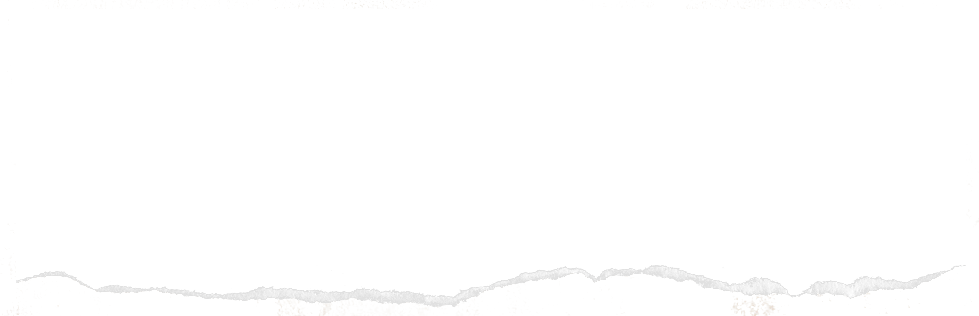 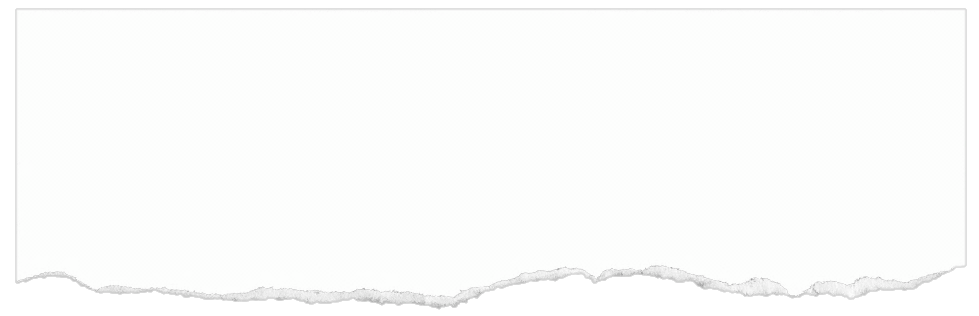 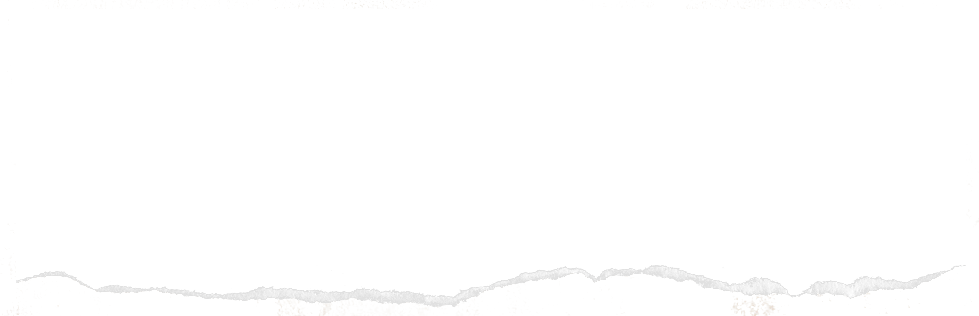 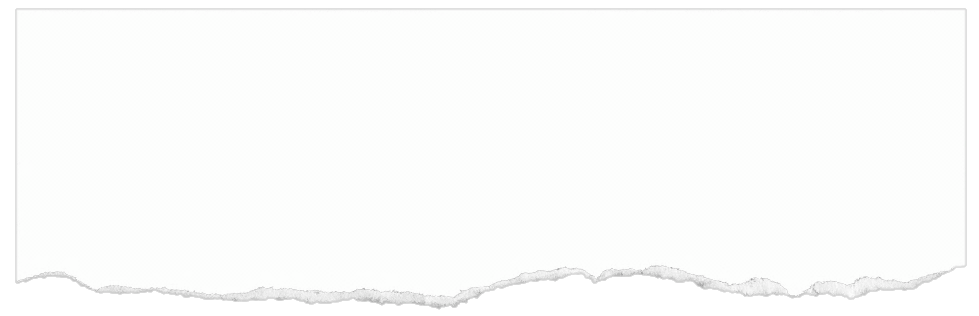 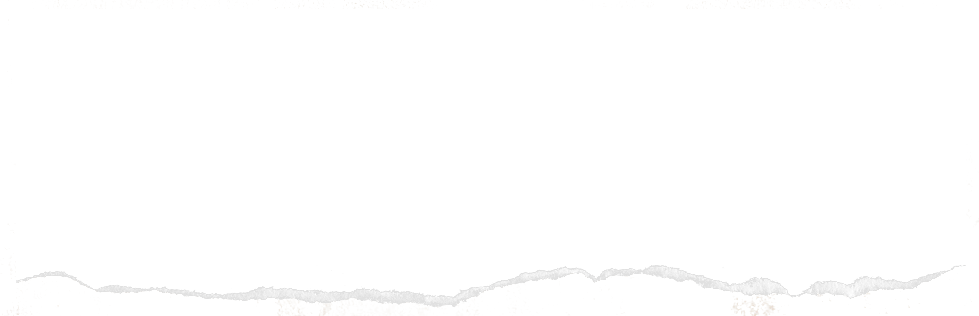 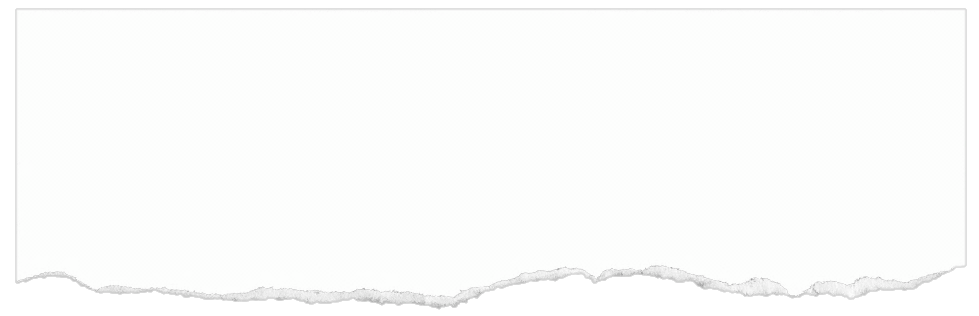 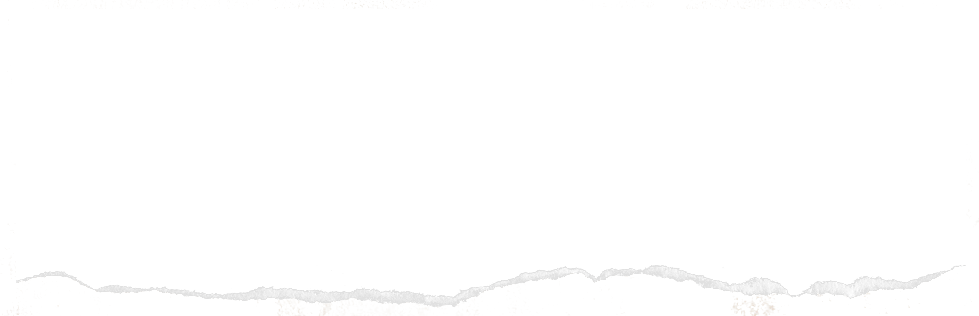 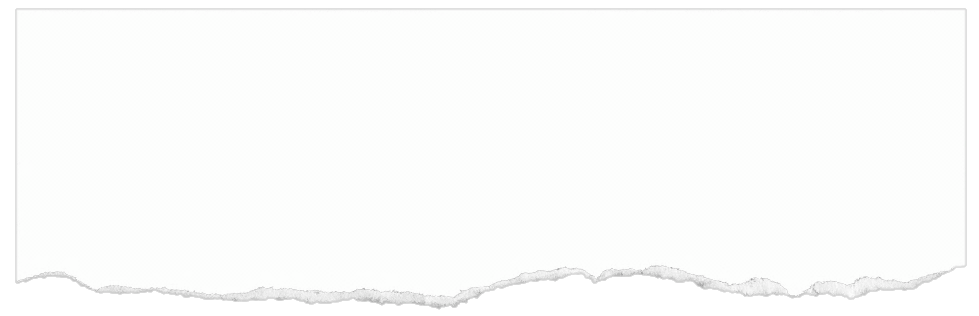 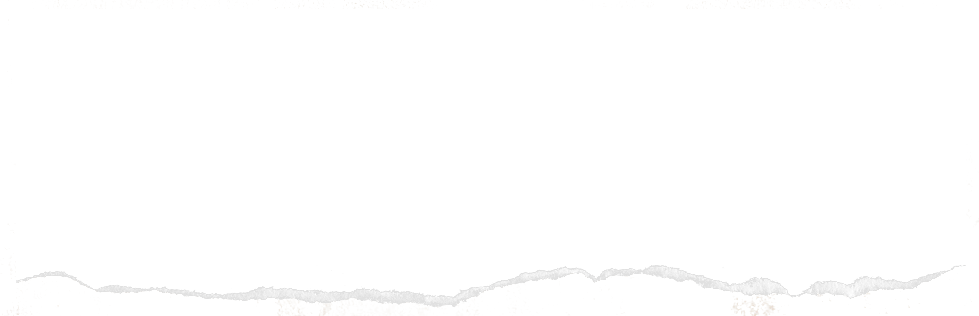 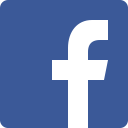 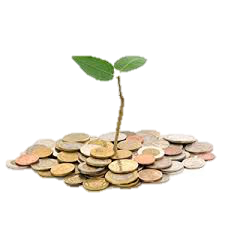 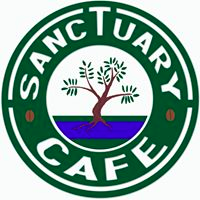 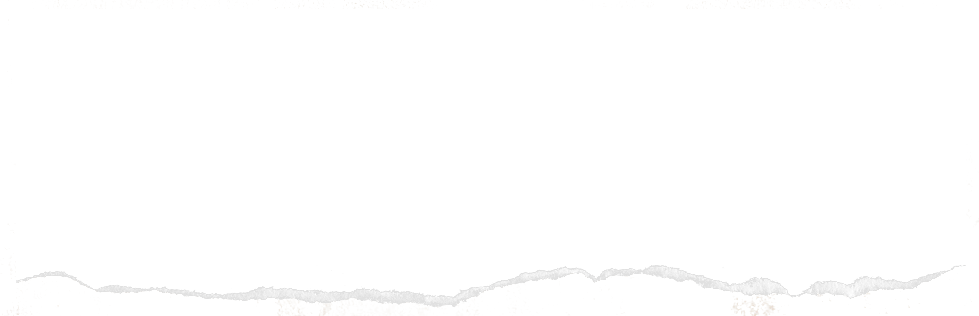 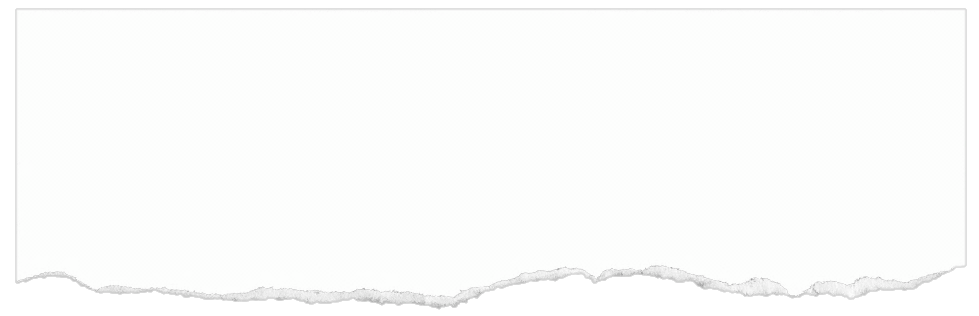 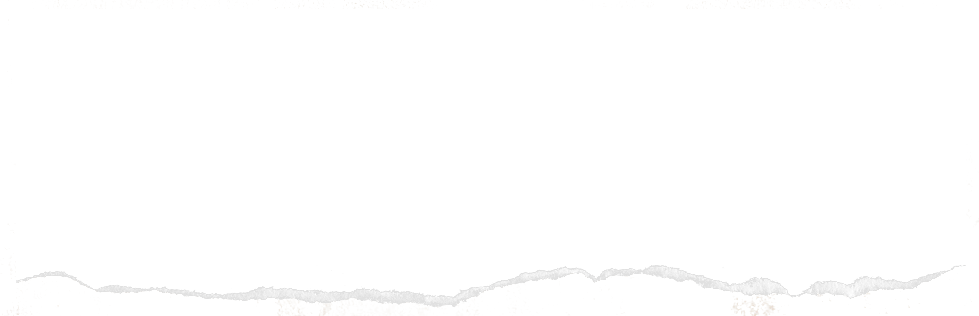 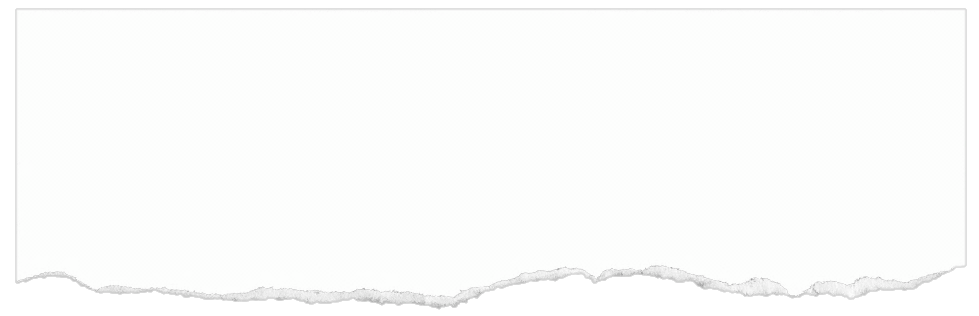 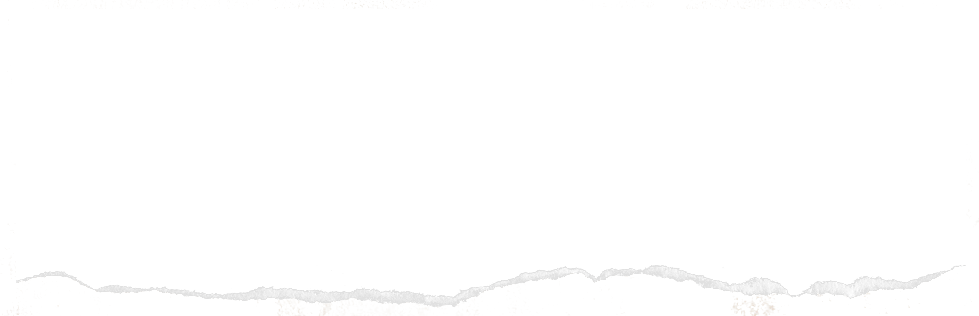 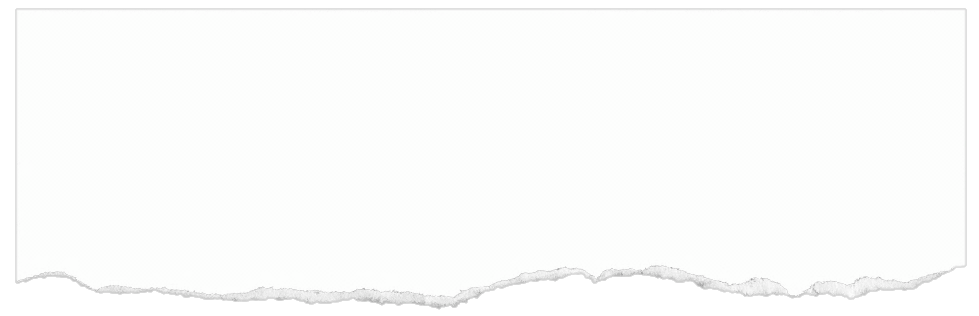 